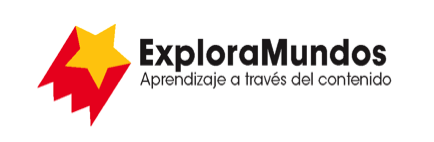 Niveles N, O, P: Investigaciones
Animales en tránsitoParte 3: Anota los datos
Busca una forma de anotar la información que te permita ver patrones en los datos.¡Adáptala a tu información!Cuando termines, asegúrate de guardar este archivo.Animal 1Animal 2Nombre del animal¿Adónde van estos animales cuando migran?¿Cuánto tiempo dura su viaje?¿Cómo mantienen su energía?¿A qué peligros se enfrentan cuando viajan?¿Qué se hace para protegerlos a ellos y a su ruta de migración?